DECRETO Nº. 365/2021, de 22 de março de 2021.“PRORROGA ADOÇÃO DE MEDIDAS EXTRAORDINÁRIAS DE PROTOCOLO DA ONDA ROXA DE PREVENÇÃO E ENFRENTAMENTO DO COVID-19 (NOVO CORONA VÍRUS) POR TEMPO INDETERMINADO NO MUNICÍPIO DE SÃO JOÃO DAS MISSÕES-MG, E DÁ OUTRAS PROVIDÊNCIAS”.O PREFEITO DO MUNICÍPIO DE SÃO JOÃO DAS MISSÕES (MG), no uso de suas atribuições contidas na Constituição Federal, Constituição Estadual e Lei Orgânica Municipal,CONSIDERANDO, a Lei Federal nº 13.979, de 6 de fevereiro de 2020, que instituiu medidas que poderão ser adotadas para enfrentamento da emergência de saúde pública causada pelo agente patológico;CONSIDERANDO, o Decreto Estadual nº 47.886, de 15 de março de 2020, que dispõe sobre medidas de prevenção ao contágio e de enfrentamento e contingenciamento no âmbito Estadual devido ao agente patológico;CONSIDERANDO, o aumento significativo do número de casos do novo Corona Vírus no Brasil, no Estado de Minas Gerais e no município de São João das Missões;CONSIDERANDO, a superlotação dos leitos hospitalares dos municípios de referência; CONSIDERANDO, a necessidade de atuação do Poder Público para mitigar os efeitos da Pandemia no âmbito municipal;CONSIDERANDO, inclusão do Norte de Minas Gerais no protocolo onda roxa, determinado por ato do Executivo Estadual;DECRETA:ART. 1º - Fica prorrogada no Município de São João das Missões, por tempo indeterminado, a Deliberação COVID-19 nº 130 de 03 de março de 2021, que institui o Protocolo Onda Roxa em Biossegurança Sanitário-Epidemiológico, com a finalidade de manter a integridade do Sistema Estadual de Saúde.Art. 2º Durante a vigência da Onda Roxa, SOMENTE poderão funcionar as seguintes atividades e serviços, e seus respectivos sistemas logísticos de operação e cadeia de abastecimento e fornecimento:I - Farmácias, drogarias;II - Supermercados, mercados, açougues, peixarias, hortifrutigranjeiros, padarias, quitandas, de água mineral e de alimentos para animais;III - produção, distribuição e comercialização de combustíveis e derivados;IV - Distribuidoras de gás;V - Oficinas mecânicas, borracharias, autopeças, inclusive as de máquinas agrícolas e afins;VI - Agências bancárias e similares;VII- Agrossilvipastoris e agroindustriais;VIII - Relacionados à tecnologia da informação e de processamento de dados, tais como gestão, desenvolvimento, suporte e manutenção de hardware, software, hospedagem e conectividade;IX - Construção civil;X - Assistência veterinária e pet shops;XI - Transporte e entrega de cargas em geral;XII - Locação de veículos de qualquer natureza, inclusive a de máquinas agrícolas e afins;XIII - Assistência técnica em máquinas, equipamentos, instalações, edificações e atividades correlatas, tais como a de eletricista e bombeiro hidráulico;XIV - Controle de pragas e de desinfecção de ambientes;XV - Atendimento e atuação em emergências ambientais;XVI - de representação judicial e extrajudicial, assessoria e consultoria jurídicas;XVII - relacionados à contabilidade.§ 1º Lanchonetes, restaurantes, bares, sorveterias e similares, deverão funcionar exclusivamente por tele entrega (delivery).§ 2º Ficam proibidas as práticas esportivas coletivas, bem como os treinos funcionais e similares, mesmo ao ar livre. § 3º As atividades e serviços essenciais de que trata o caput deverão seguir os protocolos sanitários previstos no Plano Minas Consciente e priorizar o funcionamento interno e a prestação dos serviços na modalidade remota e por entrega de produtos.Art. 3º Durante a vigência da Onda Roxa, o funcionamento da Administração Pública estadual direta e indireta será disciplinado pela Secretaria de Estado de Planejamento e Gestão - Seplag com o objetivo de garantir a continuidade dos serviços públicos e a proteção da saúde dos servidores.Art. 4º Deve ser mantida, pelos Municípios, a prestação de serviços públicos essenciais e que não podem ser descontinuados, dentre os quais:I - Tratamento e abastecimento de água;II - Assistência médico-hospitalar;III - Serviço funerário;IV - Coleta, transporte, tratamento e disposição de resíduos sólidos urbanos e demais atividades de saneamento básico;V - Exercício regular do poder de polícia administrativa.Art. 5º Fica determinado, a partir da implementação da Onda Roxa, além de outras medidas definidas pela Secretaria de Estado de Saúde - SES a proibição de:I - Funcionamento das atividades socioeconômicas entre 20h e 5h, ressalvadas as relacionadas à saúde, à segurança e à assistência;II - Circulação de pessoas e veículos fora das hipóteses previstas no § 1º;III - Circulação de pessoas sem o uso de máscara de proteção, em qualquer espaço público ou de uso coletivo, ainda que privado;IV - Circulação de pessoas com sintomas gripais, exceto para a realização ou acompanhamento de consultas ou realização de exames médico-hospitalares;V - Realização de visitas sociais e entre familiares, salvo em caso de assistência;VI - Realização de eventos e reuniões de qualquer natureza, de caráter público ou privado, incluídas excursões e cursos presenciais.§ 1º Será permitida a circulação de pessoas para:I - O acesso a atividades, serviços e bens essenciais, nos termos do art. 2º;II - O comparecimento, próprio ou na condição de acompanhante, a consultas ou realização de exames médico-hospitalares, quando necessário;III - A realização ou comparecimento ao local de trabalho nas atividades e serviços considerados essenciais, nos termos do art. 2º.§ 2º Na hipótese do § 1º, poderá ser exigido pelo poder público a apresentação de documento que comprove o vínculo profissional com a atividade essencial ou a necessidade do deslocamento.Art. 6°. São órgãos responsáveis pela fiscalização das vedações, determinações, restrições e práticas sanitárias impostas no âmbito do enfretamento da pandemia de COVID-19:I - A Secretaria Municipal de Saúde e órgãos equivalentes, por meio de suas autoridades sanitárias;II - Os órgãos municipais de fiscalização do funcionamento dos estabelecimentos e atividades socioeconômicas.§ 1°. A Policia Militar de Minas Gerais - PMMG exercera as atividades de polícia ostensiva de preservação da ordem pública durante a vigência da Onda Roxa, por meio de medidas preventivas e mitigadoras para garantir o cumprimento deste Decreto.Art. 7º- O descumprimento do disposto nesta deliberação sujeitará o infrator às sanções previstas no art. 97 da Lei nº 13.317, de 1999, no que couber.Parágrafo único. As infrações sanitárias que também possam configurar ilícitos penais serão comunicadas à autoridade policial e ao Ministério Público.ART. 8º- É dever de todo cidadão comunicar a autoridade sanitária local a ocorrência, comprovada ou presumida, de caso de doença transmissível, nos termos do art. 29 da Lei n° 13.317, de 1999ART. 9º - Este decreto entra em vigor na data de sua publicação.GABINETE DO PREFEITO MUNICIPAL DE SÃO JOÃO DAS MISSÕES/MG, aos 22 dias do mês de março de 2021. 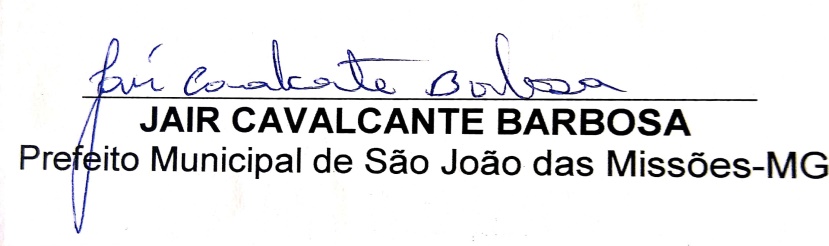 